2023高雄教育節「探究與實作年會」學生作品發表甄選活動計畫計畫緣起探究與實作年會是一個結合專業成長、學生學習和成果分享的舞台，從專家學者的角度看見教育的本質，從教師課程短講的分享看見課堂的風景，從學生最真實的感受詮釋探究與實作課程的價值。四年來，大學和高中手牽著手相互支持，專家教授、高中教師和學生不分彼此交流對話，讓更多人看見教育的新風貌，也讓更多人相信教育的可能。今年，探究與實作年會邁入第五屆，除了延續前四屆豐富的內容和熱情之外，今年將邀請專家學者，從學習歷程的意義和價值出發，透過對話讓彼此更了解，也讓大家有更多的想法，審視探究與實作在教與學的規劃，重新定義它的價值。計畫目標透過探究與實作作品徵選，搭建學生發表的舞台，讓學生有機會透過探究學習歷程的分享，展現屬於自己的多元能力。辦理單位指導單位：教育部國民及學前教育署主辦單位：高雄市政府教育局承辦單位：高雄市政府教育局十二年國教課程發展團隊、南區探究與實作推動中心協辦單位：高雄市立高雄高級中學、高雄市立高雄女子高級中學、高雄市立三民高級中學、高雄市立中山高級中學、高雄市立前鎮高級中學、高雄市立瑞祥高級中學、國立中山大學附屬國光高級中學、高雄市立路竹高級中學、國立高雄師範大學、義守大學、大學招生專業化發展計畫辦公室、普通型高級中等學校化學學科中心、地球科學學科中心、生物學科中心、物理學科中心、歷史學科中心、地理學科中心、公民學科中心、探究與實作學會辦理內容內容說明：邀集普通型高中及綜合型高中學術學程的學生，透過探究與實作學生學習歷程發表，呈現學生在探究與實作的學習脈絡，激盪更多教學動能與課程模組，提供全國對探究與實作有興趣的師生一個相互交流的平台。辦理方式和期程：收件日期：即日起至112年4月6日(星期四)止。組隊方式：以普通型高中及綜合型高中學生參加為主，每隊1~4人，以同校、同一主題為單位。作品內容：自然或社會探究與實作的學習歷程和成果。作品說明：
由學生的視角簡介探究主題，並說明自己探究的歷程、學習的成果以及透過課堂學習後的成長、針對課程學習所作的自我反思等，真切的記錄自己成長過程。收件項目和方式：請填妥活動報名表單及授權同意書，詳如附件1。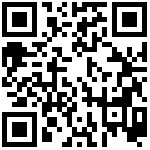 請製作15分鐘介紹學習歷程的簡報，內容以介紹探究的歷程、學習的成果和反思回饋為主。報名表、授權同意書、簡報檔請轉成pdf檔，併同成果照片的原始檔，上傳至google表單後完成報名。google表單網址：https://forms.gle/bq5TVYAW8gGqHcfz6。評選方式：
遴聘專家學者，針對檢附之探究學習歷程(50%)和簡報(50%)進行評選。選出優選60隊、入選若干名(依實際參賽狀況調整)。入選名單公告：
112年4月12日（星期三）公告於高雄市政府教育局網站(https://www.kh.edu.tw/)及第五屆探究與實作年會網站(https://sites.google.com/go.edu.tw/ipac2023)。作品發表：
優選作品將由大會編製成冊，並製作展示架，提供給參賽同學及學校，邀請參賽同學於111年4月29日第五屆探究與實作年會進行實體發表，發表順序及行前說明會將公告於第五屆探究與實作年會網站，請同學密切注意相關訊息。其他注意事項：
請確認在活動期間作品為公開可分享，若作品或影音有引用，請註明資料出處，以利活動進行。獎勵方式凡參加本計畫且符合規定者，經評選優選之隊伍，學習歷程和簡報內容將公告於2023教育節之官方網站，並由高雄市政府教育局頒發優選證明，就讀學校優予獎勵；入選隊伍頒發參加證明。協辦本活動之教職員及工作人員，敬請服務單位依相關規定優予敘獎。附件12023高雄教育節「探究與實作年會」學生作品發表甄選活動報名表2023高雄教育節第五屆探究與實作年會授　權　同　意　書_____________(以下簡稱本人)，茲同意參與「2023高雄教育節第五屆探究與實作            年會」活動一案。   本人同意並擔保以下條款：透過各種媒體公開傳輸、供不特定公眾瀏覽等。對授權標的物進行適當編輯改作。永久無償方式授權「高雄市政府教育局」及其所屬機關不限時間及不限次數利用，授權利用範圍包含公開播送、公開展示、公開發表、散布、發行。授權標的物授權期間為永久授權，授權區域為台灣。本授權書未盡之事宜，悉依有關法令規定辦理，如有疑義時，得經由授權人及本局雙方協議解決。本授權書內容如有變更或補充，應經授權人及本會雙方書面同意後為之。此  致			高雄市政府教育局立同意書人：立同意書人身份證字號： 法定代理人：法定代理人身份證字號：中　　　華　　　民　　　國　　　112　　　年　　　　　月　　　　　日學校名稱聯繫窗口姓名：職稱：辦公室電話：手機：聯絡信箱：姓名：職稱：辦公室電話：手機：聯絡信箱：姓名：職稱：辦公室電話：手機：聯絡信箱：課程名稱授課教師學生姓名內容一、本項目內容如下：1.探究主題簡介探究主題的內容摘要和目標2.探究歷程探究問題的發想和確認探究過程描述探究過程遭遇的困難困難解決的歷程3.學習成果成果描述值得分享的部分4.反思過程中還有哪些可以修正可以延伸探究的部分對於之後的其他探究主題有什麼幫助一、本項目內容如下：1.探究主題簡介探究主題的內容摘要和目標2.探究歷程探究問題的發想和確認探究過程描述探究過程遭遇的困難困難解決的歷程3.學習成果成果描述值得分享的部分4.反思過程中還有哪些可以修正可以延伸探究的部分對於之後的其他探究主題有什麼幫助一、本項目內容如下：1.探究主題簡介探究主題的內容摘要和目標2.探究歷程探究問題的發想和確認探究過程描述探究過程遭遇的困難困難解決的歷程3.學習成果成果描述值得分享的部分4.反思過程中還有哪些可以修正可以延伸探究的部分對於之後的其他探究主題有什麼幫助成果照片照片請註記說明文字。為避免印刷時照片畫素不清，請另外於google表單中上傳照片的原始檔3~5張 (請拍攝的主題清楚，至少要1.2mb以上)。照片請註記說明文字。為避免印刷時照片畫素不清，請另外於google表單中上傳照片的原始檔3~5張 (請拍攝的主題清楚，至少要1.2mb以上)。照片請註記說明文字。為避免印刷時照片畫素不清，請另外於google表單中上傳照片的原始檔3~5張 (請拍攝的主題清楚，至少要1.2mb以上)。成果照片照片照片照片成果照片說明文字說明文字說明文字成果照片照片照片成果照片說明文字說明文字資料連結QR-code可檢附學習成果相關的佐證資料或影片的網址可檢附學習成果相關的佐證資料或影片的網址可檢附學習成果相關的佐證資料或影片的網址